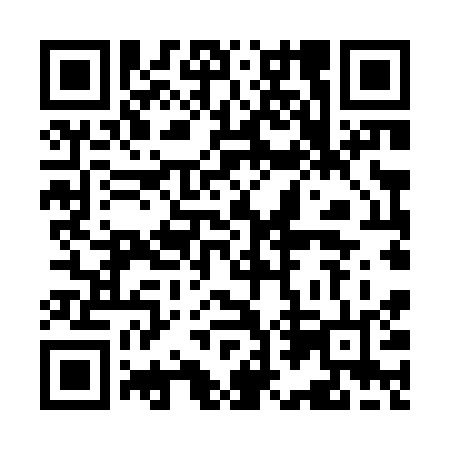 Prayer times for Huadu District, ChinaWed 1 May 2024 - Fri 31 May 2024High Latitude Method: Angle Based RulePrayer Calculation Method: Muslim World LeagueAsar Calculation Method: ShafiPrayer times provided by https://www.salahtimes.comDateDayFajrSunriseDhuhrAsrMaghribIsha1Wed4:335:5412:243:496:558:112Thu4:325:5312:243:496:568:113Fri4:315:5212:243:496:568:124Sat4:315:5212:243:486:578:135Sun4:305:5112:243:486:578:136Mon4:295:5012:243:486:578:147Tue4:285:5012:243:486:588:158Wed4:275:4912:243:476:588:159Thu4:275:4912:243:476:598:1610Fri4:265:4812:243:476:598:1711Sat4:255:4712:243:477:008:1712Sun4:245:4712:243:467:008:1813Mon4:245:4612:233:467:018:1914Tue4:235:4612:233:467:018:1915Wed4:225:4512:243:467:028:2016Thu4:225:4512:243:467:028:2117Fri4:215:4512:243:457:038:2118Sat4:215:4412:243:457:038:2219Sun4:205:4412:243:457:048:2320Mon4:195:4312:243:457:048:2321Tue4:195:4312:243:457:058:2422Wed4:185:4312:243:457:058:2423Thu4:185:4212:243:457:068:2524Fri4:175:4212:243:447:068:2625Sat4:175:4212:243:447:068:2626Sun4:175:4212:243:447:078:2727Mon4:165:4112:243:447:078:2828Tue4:165:4112:243:447:088:2829Wed4:155:4112:253:447:088:2930Thu4:155:4112:253:447:098:2931Fri4:155:4112:253:447:098:30